Home Learning Week 1 Here is a set of learning challenge that children can do at home. Choose at least one of the challenges in each area of learning to complete daily. You should also be reading your books daily and if you wish there will be tasks to complete on Education City weekly. We will publish a new set of learning challenges weekly.  Task levelsIn each area of learning there are 3 level of challenges. Your child can start on challenge 1 and progress to the next challenge if they are confident to do so. Learning Challenges Learning Challenges Learning Challenges Learning Challenges Learning Challenges EnglishMathsConceptReadingOtherFor any writing tasks that your child completes please encourage them to use the phonics sound mat provided. Please avoid correcting your child’s spelling as the expectation is that they can use there phonics sounds to spell words. Challenge 1Go on a sound hunt in your house – sound out and write down any objects you see with a ‘ch’, ‘sh’ or qu sound. For exampleShoutQueen ChipChallenge 2Can you use these words to write a sentence?For example:The queen had a chip. Do not shout at me.Challenge 3Can you challenge yourself to use the conjunctions and/because in you sentences?For example:The queen had a chip because she loved chips. Challenge 1Positional language-Using toys in your house place them in different areas and draw/talk about their position with an adult.Use the language- behind, next to, on top of, underneath, inside, under, below, in front of, beneath, between and above.(Please note that it is important that children can describe the objects position using all the language above)Questions adults can ask: Can you put the doll above the chair?Where is the doll?Can you put the doll beneath the table?Challenge 2Can you use objects in your house to make number bonds to 5 or 10? For example-3 apples and 2 oranges makes 5. 9 action figures and 1 doll makes 10.Play the Monster Inc number bonds board game.Challenge 2Can you write the number sentence to match? For example 9+1=10Encourage children to use a number line to add the two numbers together.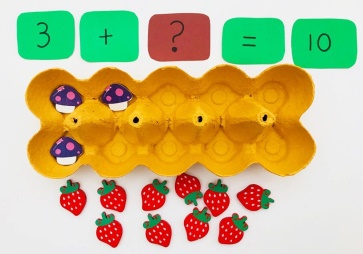 Challenge 3Can you solve number stories? Encourage children to use a number line.Please follow activities in powerpoint with an adult.Challenge 1Look at the photos of different dinosaur fossils and talk to an adult about what you see. Challenge 2Choose two different fossil photos and compare them. What size are they?What is different / the same about their bones?How many legs and arms did they have?Do they look like any animal you have seen before? Challenge 3Choose your favourite fossil and draw and label the different parts of its body. Challenge 1Share a daily story with your child:Rivet is a free online reading platform. This can be downloaded as an app or be accessed via their webpage. Please use the link below. https://rivet.area120.com/read/#/libraryScreenThis week please use the reading platform to read stories or non-fiction books about dinosaurs to your child. Use the search tool on the website/app and type dinosaurs to find a selection of books available. Please see the list of reading questions attached that you should use when questioning your children about the stories they have read. Challenge 2Choose a dinosaur book on Rivet . Draw a picture of your favourite part of the book and write some words or sentences about what happens in this part. Challenge 3 Can you make your own book about dinosaurs using illustrations and sentences/ words?Don’t forget that you will need to create a front cover and write a blurb! Challenge 1 Can you follow along and learn these dances?Dances on go noodle: https://www.youtube.com/playlist?list=PLAwOTEJXH-cOM0X5cnnZpkWxTtryDpv_8Challenge 2- Fine motorAs an adult to draw zig zag lines and squiggles and using buttons place them along the lines. Challenge yourself by using tweezers to pick up the buttons and place them along the line.  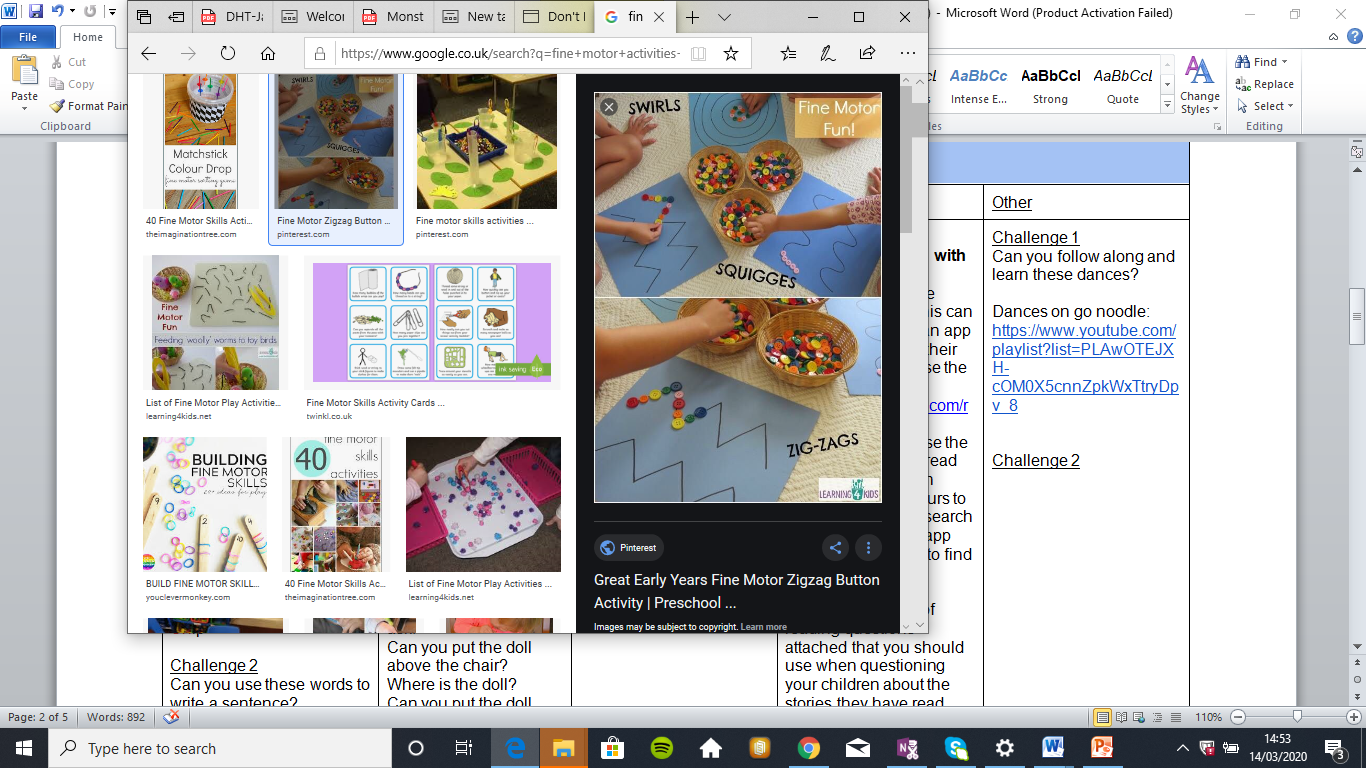 If you don’t have buttons or small counters available you can cut small circles out of paper, use sweets or coins. Challenge 3Practice your cutting skills-Ask an adult to use a ruler to draw shapes that you can cut out using a scissors. Further online resources to support learningFurther online resources to support learningFurther online resources to support learningFurther online resources to support learningFurther online resources to support learningEnglishMathsConcept ReadingOtherIt is recommended that you watch one of these phonic videos daily and encourage your child to sound out the words and read them as they appear on the screen. You can also encourage your child to write the letters that make each diagraph.  Mr Thorne does phonic- th diagraph https://www.youtube.com/watch?v=6hZMjZGNq4gMr Thorne does phonics- sh diagraphhttps://www.youtube.com/watch?v=RCRqtFBQ_2kMr Thorne does phonics- ch diagraphhttps://www.youtube.com/watch?v=SEoednLrsMYMr Thorne does phonics- qu diagraphhttps://www.youtube.com/watch?v=ZRGx54lNHoMPractice you phonics sounds with this interactive dinosaur game.https://www.ictgames.com/dinosaurEggs_phonics/mobile/Subtraction gameshttps://www.ictgames.com/mobilePage/handyCounters/index.htmlhttps://www.ictgames.com/mobilePage/bottleTakeAway/index.htmlAndy’s Dinosaur Adventure gameshttps://www.bbc.co.uk/cbeebies/games/andys-dinosaur-adventures-gameTricky word songs- You can use these videos to support your child in learning their tricky words. https://www.youtube.com/watch?v=TvMyssfAUx0https://www.youtube.com/watch?v=R087lYrRpgYChoose from one of the many recipes available and watch the cooking videos. Then try it yourself with an adult. https://www.kids-cooking-activities.com/kids-cooking-videos.html